Артековский привет от Послов ГТО!

Международный детский центр «Артек» впервые за свою 95-летнюю историю запускает масштабный онлайн-проект «Время памяти и славы». Принять участие может любой желающий, главное условие – не выходить из дома.

Уже три года лагерь «Артек» и Всероссийский физкультурно-спортивный комплекс «Готов к труду и обороне» связывает крепкая дружба. Впервые финальный этап фестиваля ГТО «Артек» принял в 2017 году. С тех пор спортивные соревнования на территории международного детского центра стали доброй традицией.

В рамках онлайн-проекта «Время памяти и славы» с видео-приветом к участникам обратятся Послы ГТО: двукратный олимпийский чемпион по прыжкам в воду, единственный обладатель 8 Олимпийских наград Дмитрий Саутин, ЗМС России по гандболу, чемпион Олимпийских игр Ирина Близнова и трёхкратный Чемпион мира по биатлону, призёр Олимпийских игр Максим Чудов.

Также во время виртуальной смены запланированы: эфиры из самого сердца «Артека»; творческие мастер-классы; множество рубрик; экскурсии по историческим местам и викторина.

Старт онлайн-мероприятия состоится 1 мая 2020 года. Для участия в проекте нужно зарегистрироваться вот по этой ссылке https://registration.artek.org/. Регистрация уже началась, спешите! «Артек» ждёт вас!

#ГТО #подтяниськдвижению #спортнормажизни #минспортРФ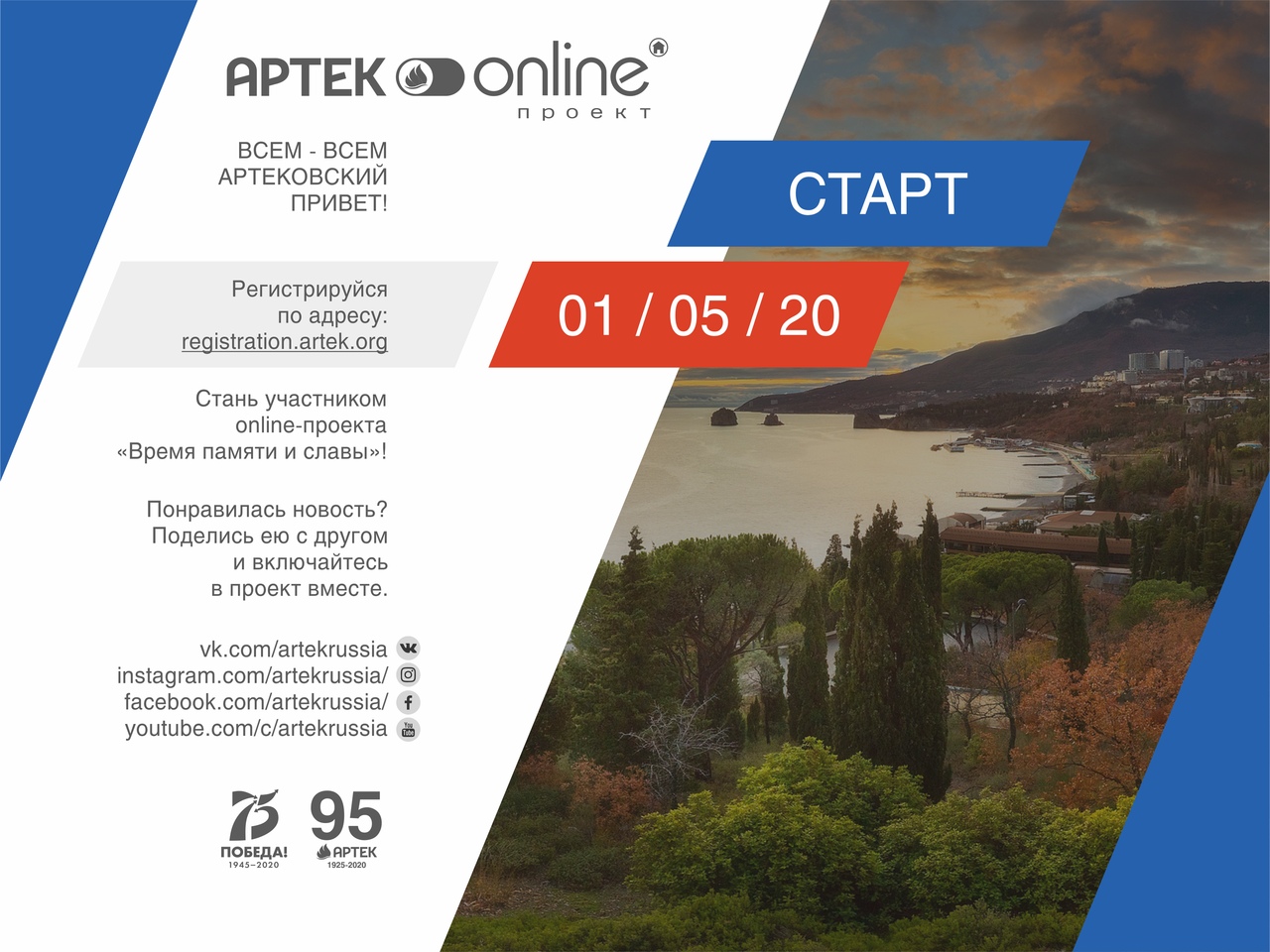 